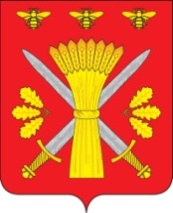 РОССИЙСКАЯ ФЕДЕРАЦИЯОРЛОВСКАЯ ОБЛАСТЬТРОСНЯНСКИЙ  РАЙОННЫЙ СОВЕТ НАРОДНЫХ ДЕПУТАТОВРЕШЕНИЕ1 февраля 2023 г.                                                                        № 76с.ТроснаО внесении изменений в решение Троснянского районногоСовета народных депутатов №223 от 24.03.2020 года «О муниципальной службе и денежном содержании,материальном стимулировании служащих, рабочихадминистрации Троснянского района»Принято на двадцать первом  заседании Троснянского районного Совета народныхдепутатов шестого созыва На основании Трудового кодекса РФ, Федерального закона от 02.03.2007 N 25-ФЗ «О муниципальной службе в Российской Федерации», Закона Орловской области от 09.01.2008 N 736-ОЗ «О муниципальной службе в Орловской области», постановления Правительства Орловской области от 16 ноября 2021 г. № 686«О внесении изменений в постановление Правительства Орловской области от 26 сентября 2013 года № 332 «Об утверждении нормативов формирования расходов на содержание органов местного самоуправления муниципальных образований Орловской области», Троснянский районный Совет народных депутатов решил:1. Внести в решение Троснянского районного Совета народных депутатов №223 от 24.03.2020 года «О муниципальной службе и  денежном содержании, материальном стимулировании служащих, рабочих администрации Троснянского района» следующие изменения:1) пункт 2 статьи 24 Приложения 1 «Положение о муниципальной службе в администрации Троснянского района» изложить в следующей редакции:«2. Размер базового должностного оклада муниципального служащего устанавливается в размере 4419 рублей»;2) пункт 2.1.2. Приложения 2 «Положение о денежном содержании и материальном стимулировании служащих и рабочих администрации Троснянского района» изложить в следующей редакции:«2.1.2. Размер должностного оклада Служащего устанавливается в размере 7776 рублей. Размер должностного оклада Служащего индексируется одновременно с индексацией размера базового должностного оклада муниципального служащего Троснянского района»;3) пункт 2.2.2. Приложения 2 «Положение о денежном содержании и материальном стимулировании служащих и рабочих администрации Троснянского района» изложить в следующей редакции:«2.2.2. Размер должностного оклада Рабочего устанавливается в размере 7776 рублей. Размер должностного оклада Рабочего индексируется одновременно с индексацией размера базового должностного оклада муниципального служащего Троснянского района.»4) пункт 2 статьи 26 Приложения 1 «Положение о муниципальной службе в администрации Троснянского района» изложить в следующей редакции:«2. В случае смерти близких родственников муниципального служащего (родители, супруг(а), дети), смерти муниципального служащего (в том числе бывшего) его родственникам на основании соответствующего акта представителя нанимателя (работодателя) выделяются средства на ритуальные услуги в размере минимального размера оплаты труда, установленного федеральным законом.»Соответственно пункт 5.2 Приложения 2 к решению Троснянского районного Совета народных депутатов №223 от 24.03.2020 года «О муниципальной службе и  денежном содержании, материальном стимулировании служащих, рабочих администрации Троснянского района» изложить в следующей редакции «В случае смерти близких родственников (родители, супруг(а), дети), а также в случае смерти Служащего, Рабочего его родственникам по их заявлению выплачивается пособие в размере минимального размера оплаты труда, установленного федеральным законом.»2. Настоящее решение вступает в силу со дня официального опубликования и распространяется на взаимоотношения, возникшие с 1 января 2023 года.Председатель районного Совета                Глава районанародных депутатов                                      А.Г.Кисель                                        А.В. Левковский